Festival Baroque d’Auvergne 2021 25è édition baroque.auvergne@laposte.net 0675113410.Ensemble MozarteumConcert  d’opéra avec Mozart ‘L’Amour à en mourir…’Mariola Siepak – soprano Sebastian Szydło – baryton Bogumiła Gizbert-Studnicka – clavecin1 –Ven 16 juillet 2021  à20 h 30 église de Chaillac (36)2-Sam 17 juillet 2020 à 20 h Théâtre de Néris les Bains (03) 3 - Dim 18 juillet 2020 à 17 h église de Jenzat (03) 4 - Lun 19 juillet 2020 à 17 h 30 église d’Évaux les Bains (23) 5–Mar 20 juillet 2020 à 20 h 30 église de Montaigut en Clles  6 - Mer 21  juillet 2020 à 20 h 30 église de Mainsat (03)7– Jeu 22 juilllet 2020 à 17 h chapelle Saint Valentin  Chateauneuf les Bains (63) 8 - Ven 23 juillet 2020 à 20 h  30 église d’Artonne (63)9 - Sam 24 juillet 2020 à 20 h30 église de St Hilaire la Croix (63)10– Dim  25 juillet 2020 à 17 h 30 Abbatiale St Léger d’Ebreuil (03)11- Lun 26 juillet 2020 à 18 h église de St Léger Royat (63)12 - Mer 28 juillet 2020 à 20 h 30 St. Julien Coppel (63)Ensemble ‘Cuore nell Musica’Aria de Purcell Caccini Frescobaldi Haendel Mozart et clavecin à 4 mains Julia Styrna – soprano et clavecin et Bogumiła Gizbert-Studnicka - clavecin 1 - Jeu 29 juillet 2020 à 18 h  Salle des fresques Château de St Floret (63)2 –Ven 30 juillet 2020  18 h église de Saint Rémy sur Durolle (63)3- Sam 31 juillet 20 h 30 église de Saint Saturnin (63)4 – Dim 01 aout 17 h30 église d’Esteil (63)5 – Lun 02 aout à 18 h église de Vic sur Cère(15)6 – Mar 03 aout à 17 h  Chapelle d’Albart de Saint Illide (15)6 – Mar 03 aout  20 h 30 église de Saint Projet de Salers (15) 7 –Mer 04 aout 20 h 30 église de Laguiole (12)8 –Jeu 05 aout 20 h 30 église de Pierrefort (15) 9 –Ven 06 aout 18 h église de Murat (15) 10 –Sam 07 aout 20h 30 Eglise du Vaulmier (15)11 –Dim 08 aout 17 h30  Chaudes-Aigues (15)13 – Mar 10 aout 20h30 Eglise de Courpiere (63)14-  Jeu 12 aout 17 h Abbaye de Megemont (63)Ensemble ‘Orfeo5’  « La Voix des blés d’Or »Caccini , Vivaldi, Händel, MozartGabriela Opacka – soprano, violon, Bogumiła Gizbert-Studnicka – clavecin 1 – Sam  14 aout 19 h Collégiale de Villemaur sur Vanne (10)2 – Dim 15 aout 18 h église St Gault de Yèvre le Châtel (45)3 –Lun 16 aout 20 h 30 église de Cerilly (03)5 – Mar  17 aout 18 h église deCharroux  (03)6 – Mer 18 aout 20h 30  église de Chatel Montagne (03) 7 – Jeu 19 aout 18 h  église de Veauce (03)8 – Ven 20 aout 20h30  église de St. Gervais d’Auvergne (63)9 – Sam 21 aout 20h 30 Collégiale d’Auzon (43) 10 – Dim 22 aout 17 h30  église de Tivier (15)11 – Lun 23 aout 18 h église de  Nasbinals (12)12 – Mar 24 aout 20 h 30 église d’Entraygues (12)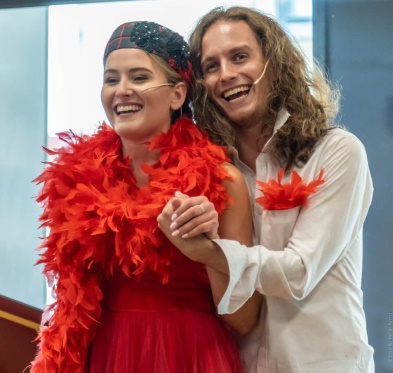 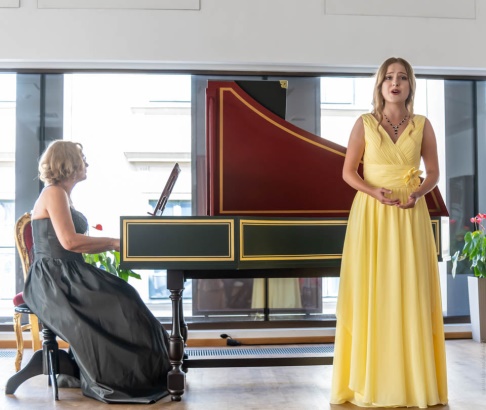 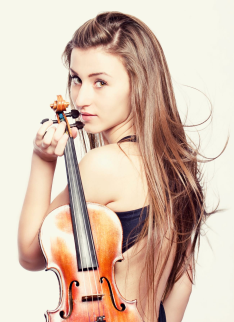 